Kreatív szövegértő feladatlap1. Számozd meg a bekezdéseket! Az 1. az első sor előtt legyen!2. Olvasd el a táblázat kifejezéseit, majd keresd ki a szövegből és húzd alá őket! Karikázd be, melyik bekezdésben olvastad! 3. Milyen meseszereplők szerepelnek a mesében?   Keretezd be!4. Olvasd újra az 1. bekezdést! Mi mindent csinált a boszorkány, hogy a változás szele ne jusson el hozzá?  Karikázd be!5. Fejtsd meg a rejtvényt! Írd le a megfejtést! 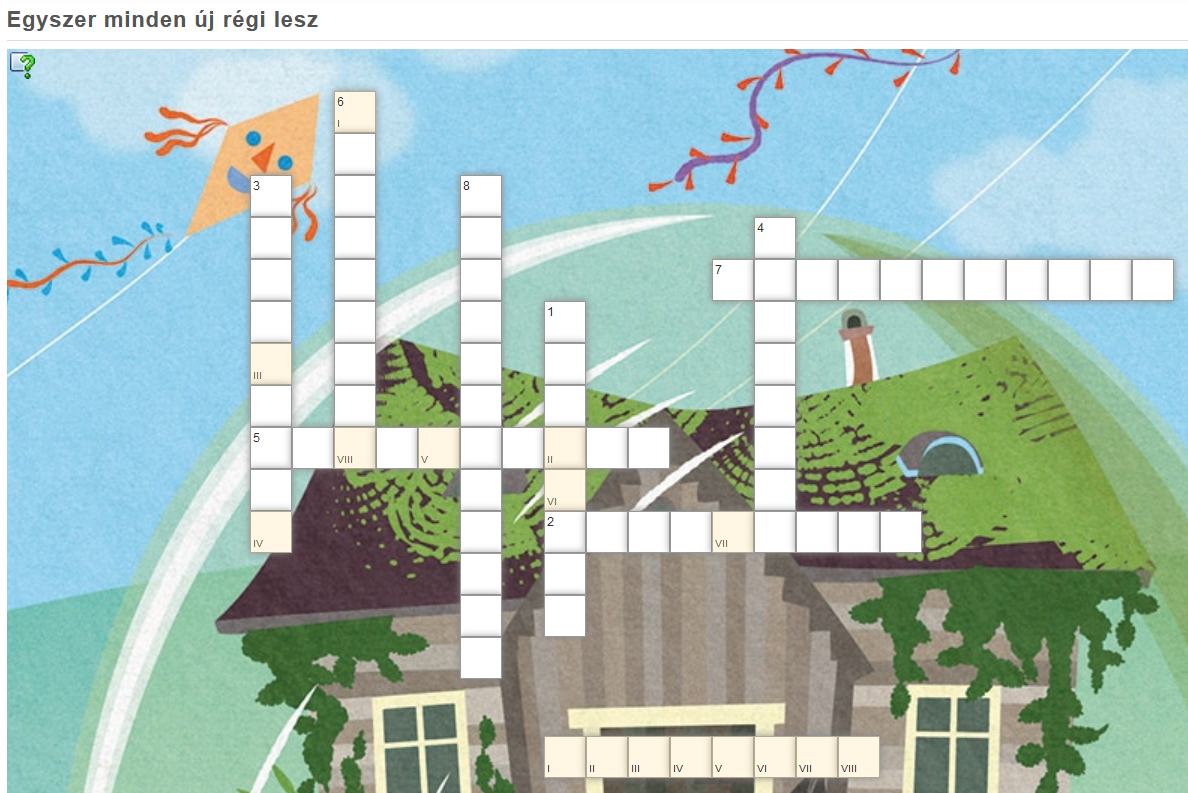 Ki várta a változás szelét?Mik költöztek a Neve-nincs-tóhoz?Mit vett a nyakába a boszorkány? Mikor érkezett a változás szele?Ki a mese főszereplője?Milyen varázslatot vont a háza köré a boszorkány?Milyen mellényről olvastál a mesében?Milyen mágikus dolgot kotort elő a pincéből a boszorkány?Megfejtés:                              6. Másold le a mese címét! Rajzold le azt a szereplőt, aki mondta!7. Olvasd újra a 3. bekezdést! Készíts térképet a változás szele útjáról! Megoldások: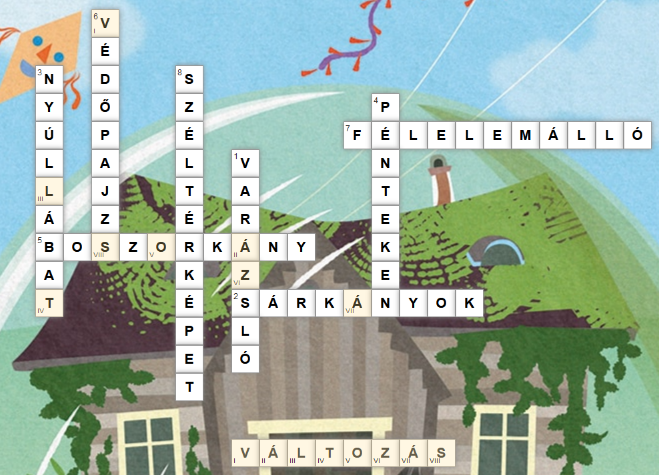 1. 2. 3. 4. 5. 6.szélesre tárta1. 2. 3. 4. 5. 6.több évszázados varangybefőttet1. 2. 3. 4. 5. 6.legújabb számát lapozgatta1. 2. 3. 4. 5. 6.többször is megzörgetett1. 2. 3. 4. 5. 6.leszaladt a pincéjébe1. 2. 3. 4. 5. 6.bezárta házának minden ajtaját1. 2. 3. 4. 5. 6.papírsárkányokat eregetett1. 2. 3. 4. 5. 6.követte a változás szelének útját1. 2. 3. 4. 5. 6.feloldotta a védőpajzs varázslatot1. 2. 3. 4. 5. 6.elhordatott velük minden kacatot1. 2. 3. 4. 5. 6.szélesre tárta41. 2. 3. 4. 5. 6.több évszázados varangybefőttet101. 2. 3. 4. 5. 6.legújabb számát lapozgatta11. 2. 3. 4. 5. 6.többször is megzörgetett61. 2. 3. 4. 5. 6.leszaladt a pincéjébe31. 2. 3. 4. 5. 6.bezárta házának minden ajtaját21. 2. 3. 4. 5. 6.papírsárkányokat eregetett71. 2. 3. 4. 5. 6.követte a változás szelének útját51. 2. 3. 4. 5. 6.feloldotta a védőpajzs varázslatot81. 2. 3. 4. 5. 6.elhordatott velük minden kacatot9